Publicado en  el 21/01/2016 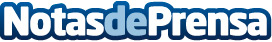 Murcia informa a los directivos del Círculo de Economía de la situación actual del Aeropuerto Internacional de la Región de MurciaEl consejero de Fomento subraya que la última decisión judicial del TSJ "demuestra que el Gobierno regional actuó de manera correcta, ajustada a derecho y siempre en defensa de los intereses de los ciudadanos"Datos de contacto:Nota de prensa publicada en: https://www.notasdeprensa.es/murcia-informa-a-los-directivos-del-circulo-de Categorias: Murcia http://www.notasdeprensa.es